PLANENS HENSIKTHva som er hovedhensikten med planen, poengtert angitt. Utfyllende beskrivelse skal fremgå av planbeskrivelsen. Hensikten med planen bør formuleres slik at den er til støtte i vurderinger av søknader om dispensasjon eller forslag til endring av planen. Hensikt med planen kan sammenlignes med formål med lover/forskrifter, som alltid er § 1.   FELLESBESTEMMELSER FOR HELE PLANOMRÅDETBestemmelser som gjelder for hele planområdet. Kan eksempelvis omfatte:Funksjons- og kvalitetskrav (§ 12-7 nr. 4)Universell utformingEstetisk utformingTerrengbehandlingOvervannshåndteringVerneverdier kulturmiljø/naturmangfold (§ 12-7 nr. 6)Byggegrenser (eksempelvis mot veg/jernbane) (§ 12-7 nr. 2) (Byggegrenser angis om mulig kun på plankartet. Utfyllende verbale bestemmelser kan ved behov angis her.)Miljøkvalitet (for eksempel knyttet til støy og forurensning) (§ 12-7 nr. 3)Samfunnssikkerhet (eksempel knyttet til flom eller skred/ras (§ 12-7 nr. 1, 2, 4)Vannbåren varme og fjernvarme (§ 12-7 nr. 8) Krav om undersøkelser før/ved gjennomføring av planen (§ 12-7 nr. 12)KRAV OM DETALJREGULERING (BARE AKTUELT I OMRÅDEREGULERING)Krav om detaljregulering (felt x, x /område #, # etc.)Hvilke felt (formålsflater/bestemmelsesområder) det blir krevd detaljregulering for (§12-7 nr. 11)Eventuelle krav til detaljreguleringen utover fellesbestemmelsene som er gitt for hele planområdet. Dette vil være retningslinjer/føringer for detaljregulering. (§12-7 nr. 11).BESTEMMELSER TIL AREALFORMÅLGi nødvendige bestemmelser for de enkelte arealformålene i planenBebyggelse og anlegg (§ 12-5 nr. 1)Fellesbestemmelser for bebyggelse og anlegg (felt x, x, x, x, etc.) Bestemmelser som gjelder særskilt for alle områder for bebyggelse og anlegg, kan eksempelvis omfatte:Grad av utnytting (enten for hver tomt, eller for det arealet som er avsatt til byggeområde) (§ 12-7 nr. 1)Funksjons- og kvalitetskrav (§ 12-7 nr. 4, 7):Uteoppholdsareal og lekeplasser Parkering og sykkelparkering RenovasjonDokumentasjonskrav og særskilt underlag til byggesaksbehandlingen (slik som krav til takplan, landskapsplan/utomhusplan, kvalitetsprogram for miljø og energi, plan for overvannshåndtering, marksikringsplan) (§ 12-7 nr. 12) <Arealformål> (felt x, x, etc.)Bestemmelser som gjelder særskilt for enkelte felt, alene eller flere sammen, kan eksempelvis omfatte:Utforming (§12-7 nr. 1):Type bebyggelseGrad av utnyttingPlasseringByggehøyder Takform og/eller møneretningMaterialbrukAndre krav om utformingFunksjons- og kvalitetskrav (særskilt for dette/disse byggeområdene) (§ 12-7 nr. 4, 5):AdkomstTilgjengelighetHensyn til eksisterende vegetasjon og terrengBoligkvalitet (§ 12-7 nr. 5)Tetthet, antall og boligsammensetning/størrelseTilgjengelighetAndre forhold knyttet til byggegrenser, miljøkvalitet, samfunnssikkerhet og verneverdier som gjelder dette/disse byggeområdene spesielt (§ 12-7 nr. 2, 3, 4, 6)Juridiske linjer, eksempelvis støyskjerm, støttemur, sikringsgjerde (§§ 12-7 nr. 1 og 4)Om området/områdene skal være offentlige eller felles (§ 12-7 nr. 14). For fellesområder angis hvilke eiendommer eierfellesskapet omfatter.Samferdselsanlegg og teknisk infrastruktur (§ 12-5 nr. 2)Fellesbestemmelser for samferdselsanlegg og teknisk infrastruktur (felt x, x, x, x, etc.)  Bestemmelser som gjelder særskilt for alle områder for samferdselsanlegg og teknisk infrastruktur, kan eksempelvis omfatte:Utforming (§12-7 nr. 1)Krav til opparbeidingenFunksjons- og kvalitetskrav (§ 12-7 nr. 4))Stigningsforhold, krav til type dekkeUnntak fra søknadsplikt etter plan- og bygningsloven (§§ 20-6 og 20-7)Dokumentasjonskrav (§ 12-7 nr. 12)Juridiske linjer, eksempelvis støyskjerm, støttemur, sikringsgjerde (§§ 12-7 nr. 1 og 4)<Arealformål>, (felt x, x, etc.)Bestemmelser som gjelder særskilt for enkelte felt, alene eller flere sammen, kan eksempelvis omfatte:Utforming (§12-7 nr. 1)Arealbruk Funksjons- og kvalitetskrav (§ 12-7 nr. 4)Stigningsforhold, krav til type dekke, frisiktTrafikkregulerende tiltak (§ 12-7 nr. 7)Krav til fartsdempende tiltakParkeringsbestemmelserOm området/områdene skal være offentlige eller felles (§ 12-7 nr. 14). For fellesområder angis hvilke eiendommer eierfellesskapet omfatter.Grønnstruktur (§ 12-5 nr. 3)Fellesbestemmelser for grønnstruktur (felt x, x, x, x, etc.) Bestemmelser som gjelder særskilt for alle områder for grønnstruktur, kan eksempelvis omfatte:Utforming (§12-7 nr. 1)ArealbrukKrav og vilkår til opparbeidingFunksjons- og kvalitetskrav (§ 12-7 nr. 4)Dokumentasjonskrav – eksempelvis krav om landskapsplan<Arealformål>, (felt x, x, etc.)Bestemmelser som gjelder særskilt for enkelte felt, alene eller flere sammen, kan eksempelvis omfatte:Utforming (§12-7 nr. 1)ArealbrukOm området/områdene skal være offentlige eller felles (§ 12-7 nr. 14) Retningslinjer for særlige drifts- og skjøtselstiltak (§ 12-7 nr. 9)Forsvaret (§ 12-5 nr. 4)Fellesbestemmelser for forsvarsområder (felt x, x, x, x, etc)Bestemmelser som gjelder særskilt for alle områder for Forsvaret, kan eksempelvis omfatte:Lokalisering og utforming av bygg og anlegg (§ 12-7 nr 1)ArealbrukUnntak fra søknadsplikt etter plan- og bygningsloven (§§ 20-6 og 20-7)Vilkår for bruk av arealer og anlegg (§ 12-7 nr 2)Funksjons- og kvalitetskrav (§ 12-7 nr. 4)Beredskap og sikkerhetMiljøtiltak<Arealformål>, felt x, x, etc.Bestemmelser som gjelder særskilt for enkelte felt, alene eller flere sammen, kan eksempelvis omfatte:Utforming (§12-7 nr. 1):ArealbrukGrad av utnyttingLandbruks-, natur- og friluftsformål samt reindrift (§12-5 nr. 6)Fellesbestemmelser for landbruks-, natur- og friluftsområder samt reindrift (felt x, x, x, etc.) Bestemmelser som gjelder særskilt for alle landbruks-, natur- og friluftsområder samt reindrift områder, kan eksempelvis omfatte:Vilkår for bruk av arealer (§ 12-7 nr. 2)Retningslinjer for særlige drifts- og skjøtselstiltak (§ 12-7 nr. 9)<Arealformål> (felt x, x, etc.)Bestemmelser som gjelder særskilt for enkelte felt, alene eller flere sammen, kan eksempelvis omfatte:Lokalisering og utforming av bebyggelse og anlegg til landbruk og reindrift (§ 12-7 nr. 1)Nydyrking (§ 12-7 nr. 1)Bestemmelser om arealbruk, plassering, grad av utnytting og vilkår for bebyggelse i områder for spredt utbygging av boliger, fritidsboliger og næringsvirksomhet innenfor LNFR-formål (§ 12-7 nr. 1, 2)Bruk og vern av sjø og vassdrag med tilhørende strandsone (§ 12-5 nr. 6)Fellesbestemmelser for bruk og vern av sjø og vassdrag (Felt x, x, x, etc.) og/eller bestemmelser for <Arealformål>, felt x, x, etc, kan eksempelvis omfatte:Utforming og vilkår for bruk av arealer (§ 12-7 nr. 1, 2)Retningslinjer for særlige drifts- og skjøtselstiltak (§ 12-7 nr. 9)Kombinerte hovedformål (§ 12-5)Fellesbestemmelser for kombinerte hovedformål (felt x, x, x, etc.) og/eller bestemmelser for <Arealformål>, felt x, x, etc.BESTEMMELSER TIL HENSYNSSONER (§§ 12-6, 12-7 og 11-8)Gi nødvendige bestemmelser til planens hensynssoner slik at hensynssonene får rettslig innhold.Sikrings-, støy- og faresoner (§ 11-8 a) (sone x, x)Krav eller forbud for å ivareta sikkerhet og avverge fare Særlige krav til infrastruktur (§ 11-8 b) (sone x, x)Nærmere angitte løsninger for infrastrukturSærlige hensyn til landbruk, reindrift, friluftsliv, grønnstruktur, landskap eller bevaring av naturmiljø eller kulturmiljø (§ 11-8 c) (sone x, x)Som angir hensyn og/eller følger opp vedtatte sektorplanerOm tilrettelegging for eller begrensing av ferdsel Om bruk og vernBåndlagte områder eller båndlegging i påvente av vedtak (§ 11-8 d) (sone x, x)Rådighetsbegrensninger som gjelder inntil forvaltningsvedtak er gjortHvilke tiltak/virksomheter som er tillatt eller forbudt i henhold til båndlegging etter annen lovKrav om felles planlegging (§ 11-8 e) (sone x, x)Krav om at området skal planlegges samlet (bare aktuelt i områderegulering)BESTEMMELSER TIL BESTEMMELSESOMRÅDERGi nødvendige bestemmelser til planens bestemmelsesområder slik at områdene får et rettslig innhold.Bestemmelser til bestemmelsesområde (område #x, #x)Bestemmelser og eller retningslinjer særskilt knyttet til et avgrenset område innenfor et, eller på tvers av flere arealformål (§12-7 nr 1-14)REKKEFØLGEBESTEMMELSERAlle rekkefølgebestemmelser som gjelder for planområdet samles i dette kapitlet (§ 12-7 nr. 10)Før opprettelse av eiendommer (felt x, x, x)Før rammetillatelse (felt x, x, x)Før igangsettingstillatelse (felt x, x, x)Før bebyggelse tas i bruk (felt x, x, x)Rekkefølge i tid (felt x, x, x)Typisk gjelder dette hvilke utbyggingsområder (felt) som skal bygges ut i hvilken rekkefølge<Annet rekkfølgetema> (felt x, x, x)Eksempelvis bruk av matrise for å angi hvilke rekkefølgebestemmelser som gjelder for hvilke felt for å gi god oversikt over rekkefølgebestemmelser i omfattende planer DOKUMENTER SOM GIS JURIDISK VIRKNING GJENNOM HENVISNING I BESTEMMELSENEDokumenter som gis juridisk virkning gjennom henvisning i planbestemmelsene, for eksempel illustrasjonsplan eller geoteknisk rapport, listes opp her med navn, dato og eventuelt rapportnummer.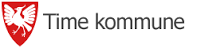 Revisjonsdato:Vedtatt dato:Dato for siste mindre endring:dd-mm-yyyydd-mm-yyyydd-mm-yyyyPlannummer 0xxx.00Revisjonsdato:Vedtatt dato:Dato for siste mindre endring:dd-mm-yyyydd-mm-yyyydd-mm-yyyyREGULERINGSPLAN FOR <XXXX, tettsted>REGULERINGSPLAN FOR <XXXX, tettsted>REGULERINGSPLAN FOR <XXXX, tettsted>REGULERINGSBESTEMMELSER<DETALJREGULERING/ OMRÅDEREGULERING>REGULERINGSBESTEMMELSER<DETALJREGULERING/ OMRÅDEREGULERING>REGULERINGSBESTEMMELSER<DETALJREGULERING/ OMRÅDEREGULERING>PlanID 1121.0XXXX.00PlanID 1121.0XXXX.00PlanID 1121.0XXXX.00Saksnummer <yy/xxxx>Saksnummer <yy/xxxx>Saksnummer <yy/xxxx>